Предлагаемая культурная программаПри наличии достаточного количества желающих могут быть организованы экскурсии в Кунгурскую Ледяную пещеру и Краснокамский краеведческий музей «Коммунальная квартира»Кунгурская ледяная пещера (http://kungurcave.ru/) 600 руб./чел. (в составе сборной группы), 1000 руб. (индивидуальная экскурсия).Краснокамский краеведческий музей «Коммунальная квартира» (http://krasnokamskmuseum.ru/kommun4.html)Посещение музея с экскурсией – 80 руб.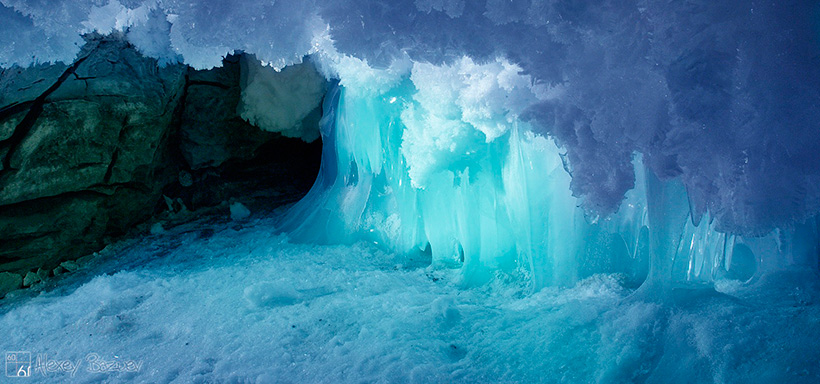 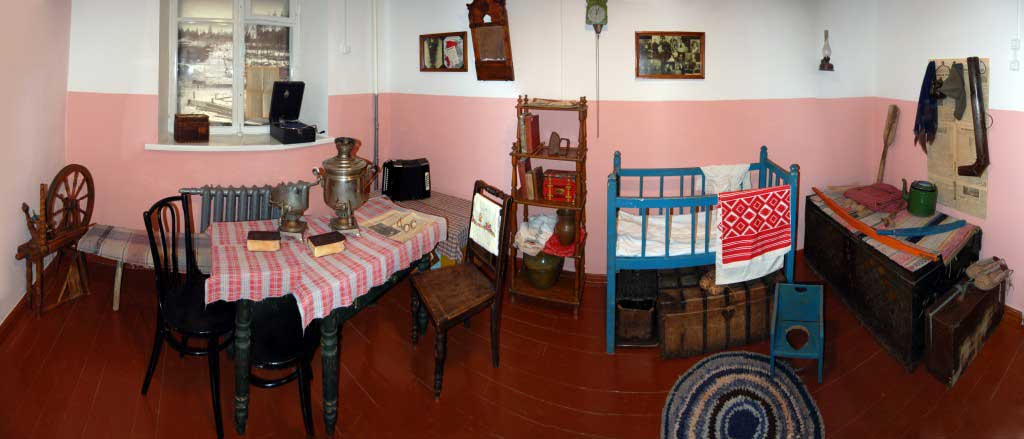 ПЕРМСКИЙ АКАДЕМИЧЕСКИЙ ТЕАТР ОПЕРЫ И БАЛЕТАПЕРМСКИЙ ТЕАТР «У МОСТА»ПЕРМСКАЯ КРАЕВАЯ ФИЛАРМОНИЯ 15.10(вторник)Камерная комическая опера в фойе театра  «Разбитая чашка, или как стать мужем и уцелеть»Г. Доницетти19:00, 500 руб.http://theatre.perm.ru/playbills/playbill/detail/4327Трагикомедия  «На дне» М. Горький19:00, 500-800 руб.http://www.teatr-umosta.ru/repertoire/Performances/nadne/16.10(среда)Банкет19:00500 руб.Камерная комическая опера «Пимпинон, или неравный брак»Либретто И. Ф. Преториуса по пьесе П. Париати, в редакции Н. Овчинниковой
Исполняется на немецком, итальянском и русском языках19:00, 500 руб.http://theatre.perm.ru/playbills/playbill/detail/4329Трагикомедия  «На дне» М. Горький19:00, 500-800 руб.http://www.teatr-umosta.ru/repertoire/Performances/nadne/Квартет саксофонистов «Амстел-квартет»Органный концертный зал19:00600 - 700 руб.17.10(четверг)Концерт авторской песни, Деловой Центр ОАО ПНППК,вход свободныйhttp://www.veronikadolina.ru/http://www.bards.ru/archives/author.php?id=3643Лирико-комическая опера в 4-х действиях Камерная комическая опера «Пимпинон, или неравный брак»Либретто И. Ф. Преториуса по пьесе П. Париати, в редакции Н. Овчинниковой
Исполняется на немецком, итальянском и русском языках19:00, 500 руб.http://theatre.perm.ru/playbills/playbill/detail/4331Трагикомедия  «На дне» М. Горький19:00, 500-800 руб.http://www.teatr-umosta.ru/repertoire/Performances/nadne/18.10(пятница)Лирико-комическая опера в 4 действиях «Дуэнья»С. Прокофьев19:00, до 500 руб.http://theatre.perm.ru/playbills/playbill/detail/4335Психологический коМикс «Безрукий из Спокэна»,Мартин МакДонах19:00, до 800 руб.http://www.teatr-umosta.ru/repertoire/Performances/one_hands/Шоу-программа в 2-х отделенияхна популярную отечественнуюи зарубежную музыку «ХИТ+ХИТ»Хореография Евгения Панфилова, Сергея Райника,Алексея Расторгуева, Владимира Галкина"Дворец культуры им. Ю.А. Гагарина", 400 руб.http://www.balletpanfilov.ru/afisha.html19.10(суббота)Три балета в манере поздней неоклассики (Вариации на тему рококо / Souvenir / The Second Detail)П. Чайковский, Г. Брайерс, Т. Виллемс18:00, до 800 руб.http://theatre.perm.ru/playbills/playbill/detail/4337Психологический коМикс «Безрукий из Спокэна»,Мартин МакДонах18:00, до 800 руб.http://www.teatr-umosta.ru/repertoire/Performances/one_hands/Хит-парад ВИА СССР: Дмитрий Иванов (ВИА «Акварели»), Валерий Ющенко (ВИА «Синяя птица»)КДЦ19:00, 500 - 800 руб.http://filarmonia.perm.ru/actions/details_493.html